ESCOLA _________________________________DATA:_____/_____/_____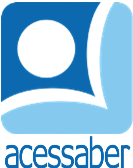 PROF:_______________________________________TURMA:___________NOME:________________________________________________________Soma e subtração de números decimaisResolva as somas abaixo:0,02+3,12= 4,54+2,15= 3,001+0,143= 75,2+0,01= 0,8+0,3= 5,4+2,32= 0,003+0,12= 0,03+17,8+9,2= 80,2+36,8+125,1=58,2+80,6+120,8= 45,7+1,37+2,01= 1,5+2,05+8,13=Resolva as subtrações abaixo:49,7-13,2= 75,2-8,8= 128,3-1,05= 138,2-2,05= 4,3-0,8= 989,8-63,47= 4,35-3,852= 2,135-1,78= 9,031-8,35=